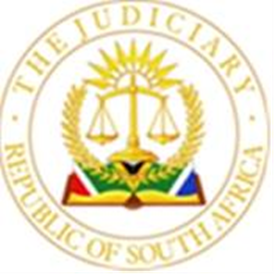 OFFICE OF THE CHIEF JUSTICE (REPUBLIC OF SOUTH AFRICA)GAUTENG DIVISION, PRETORIAUNOPPOSED APPLICATIONS ROLL FOR THE 11 JANUARY 2022.BEFORE THE HONOURABLE JUDGE: MAKHOBA J			JUGDES’ SECRETARY: LSerwalo@judiciary.org / LSerwalo.judiciary@gmail.com		      (T): 012 492 6787/ 071 473 9984___________________________________________________________________Microsoft Teams meeting Join on your computer or mobile app Click here to join the meeting Learn More | Meeting options ___________________________________________________________________Please note the following:COURT WILL COMMENCE AT 10:00.Draft orders should be uploaded on the caseline system.Draft orders should indicate when the matter will be heard, Judge’s name (i.e Judge Makhoba) and the manner in which the matter will be heard (i.e Microsoft Teams, Court name/number (i.e Court 2B) and at the end of the draft order you should indicate name and details of Counsel and those of the instructing Attorney.Court will start with postponements, settlements and removals, matters will then be called according to the roll.Notice of removals should be uploaded on the caseline system for matters removed by notice.The Microsoft teams meeting link is attached above.We are not dealing with matters that were not placed timeously.Parties appearing in person with no facilities to attend to an online hearing, can come to the high court building Court Office 6.8 by 08h30 so that necessary arrangements can be made.If your matter was properly enrolled but does not appear on this roll, please contact the enrolment office on the following:012 315 7613ZAppel@judiciary.org.zaENtuli@judiciary.org.zaIN THE HIGH COURT OF SOUTH AFRICA(GAUTENG DIVISION PRETORIA)(UNOPPOSED MATTERS UPLOADED ON CASELINES)11 JANUARY 2022BEFORE THE HONOURABLE JUSTICE MAKHOBA JSTD BANK LTD			VS	T JANSEN VAN RENSBURG		49324/21FNB BANK LTD			VS	K L MONNAKGOTHU+1			82216/18SEZIFIN LTD			VS	CITY OF TSHWANE+1			44452/21ENTELARROLO TRADING LTD	VS	GOSSA HOLDINGS LTD			5681/21WHOLESALE&RETAIL		VS	DEP TECHNOLOGIES+1			65058/20SHERIFFSANDTON SOUTH	VS	A CHETTY				80949/16D F SELLO			VS	M N SELLO				55065/21EX PARTE: M L VISSER								7469/21NEDBANK LTD			VS	H P PIETERSEN+2			65019/20EX PARTE: O SIZIBA+1								48834/21P H WHEELER			VS	M N WHEELER				49340/21SB GUARANTEE			VS	A P VAN ZYL+1				40056/20STD BANK LTD			VS	D MORALE				20159/20ABSA BANK LTD			VS	P B PEGA				54859/20FNB BANK LTD			VS	D D JOUBERT+1				15924/17TOYOTA FINANCIAL		VS	L R NONYANA				30684/21SB GUARANTEE			VS	M J SMIT+1				30336/20BMW FINANCIAL		VS	SMG CAPE TOWN+1			16403/20NEDBANK LTD			VS	M M VAN WYK+1			52097/21VOLKSWAGEN LTD		VS	F NZOTHO				23324/21FNB BANK LTD			VS	S I M HADEBE				51379/21K C MOSIDI			VS	T S MOSIDI				48265/21A BISSCHOFF			VS	J H BISSCHOFF				37882/21FNB BANK LTD			VS	L DLOVA				20937/21M KEKANA			VS	R S MATSEBE				33034/07	